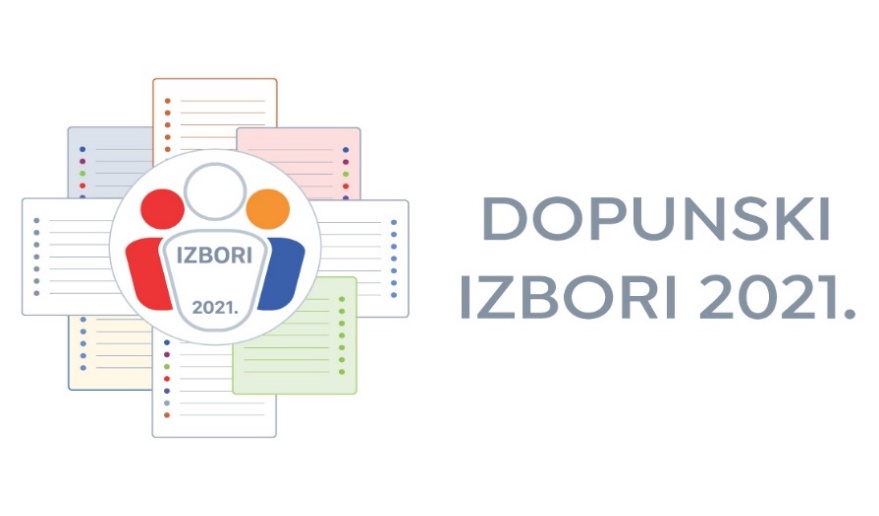 ŽUPANIJSKOM IZBORNOM POVJERENSTVU________________________ ŽUPANIJE/IZBORNOM POVJERENSTVU GRADA ZAGREBAZAHTJEV ZA IZDAVANJE DOZVOLE ZA PROMATRANJE RADA IZBORNIH POVJERENSTAVA I BIRAČKIH ODBORA NA DOPUNSKIM IZBORIMA 2021.KOJI PODNOSI NEVLADINA UDRUGA REGISTRIRANA U REPUBLICI HRVATSKOJ KAO UDRUGA KOJA DJELUJE NA PODRUČJU NEOVISNOG PROMATRANJA IZBORNIH POSTUPAKA, ODNOSNO PROMICANJA LJUDSKIH I GRAĐANSKIH PRAVA	Naziv nevladine udruge:Naziv nevladine udruge:Adresa sjedišta:Adresa sjedišta:(Ulica i kućni broj)(Ulica i kućni broj)(Ulica i kućni broj)(Ulica i kućni broj) (Grad i poštanski broj) (Grad i poštanski broj) (Grad i poštanski broj)Telefon:E-mail:E-mail:Osoba za kontakt:      (ime i prezime)      (ime i prezime)      (ime i prezime) (broj telefona) (broj telefona) (broj telefona) (broj telefona) (broj telefona) Djelatnost nevladine udruge:Djelatnost nevladine udruge:Neovisno promatranje izbornih postupakaNeovisno promatranje izbornih postupakaNeovisno promatranje izbornih postupakaNeovisno promatranje izbornih postupakaNeovisno promatranje izbornih postupakaNeovisno promatranje izbornih postupakaPromicanje ljudskih i građanskih pravaPromicanje ljudskih i građanskih pravaPromicanje ljudskih i građanskih pravaPromicanje ljudskih i građanskih pravaPromicanje ljudskih i građanskih pravaIme i prezime te potpis ovlaštene osobe nevladine udrugeIme i prezime te potpis ovlaštene osobe nevladine udrugeIme i prezime te potpis ovlaštene osobe nevladine udrugeIme i prezime te potpis ovlaštene osobe nevladine udrugeIme i prezime te potpis ovlaštene osobe nevladine udrugeIme i prezime te potpis ovlaštene osobe nevladine udrugeIme i prezime te potpis ovlaštene osobe nevladine udrugeIme i prezime te potpis ovlaštene osobe nevladine udrugeIme i prezime te potpis ovlaštene osobe nevladine udrugeIme i prezime te potpis ovlaštene osobe nevladine udrugeIme i prezime te potpis ovlaštene osobe nevladine udrugeIme i prezime te potpis ovlaštene osobe nevladine udrugeIme i prezime te potpis ovlaštene osobe nevladine udrugeIme i prezime te potpis ovlaštene osobe nevladine udrugeDatumUZ ZAHTJEV OBAVEZNO DOSTAVITI:Izvadak iz Registra udruga iz kojeg je vidljiva djelatnost udruge Popis promatračaUZ ZAHTJEV OBAVEZNO DOSTAVITI:Izvadak iz Registra udruga iz kojeg je vidljiva djelatnost udruge Popis promatračaUZ ZAHTJEV OBAVEZNO DOSTAVITI:Izvadak iz Registra udruga iz kojeg je vidljiva djelatnost udruge Popis promatračaUZ ZAHTJEV OBAVEZNO DOSTAVITI:Izvadak iz Registra udruga iz kojeg je vidljiva djelatnost udruge Popis promatračaUZ ZAHTJEV OBAVEZNO DOSTAVITI:Izvadak iz Registra udruga iz kojeg je vidljiva djelatnost udruge Popis promatračaUZ ZAHTJEV OBAVEZNO DOSTAVITI:Izvadak iz Registra udruga iz kojeg je vidljiva djelatnost udruge Popis promatračaUZ ZAHTJEV OBAVEZNO DOSTAVITI:Izvadak iz Registra udruga iz kojeg je vidljiva djelatnost udruge Popis promatračaUZ ZAHTJEV OBAVEZNO DOSTAVITI:Izvadak iz Registra udruga iz kojeg je vidljiva djelatnost udruge Popis promatračaUZ ZAHTJEV OBAVEZNO DOSTAVITI:Izvadak iz Registra udruga iz kojeg je vidljiva djelatnost udruge Popis promatračaUZ ZAHTJEV OBAVEZNO DOSTAVITI:Izvadak iz Registra udruga iz kojeg je vidljiva djelatnost udruge Popis promatračaUZ ZAHTJEV OBAVEZNO DOSTAVITI:Izvadak iz Registra udruga iz kojeg je vidljiva djelatnost udruge Popis promatračaUZ ZAHTJEV OBAVEZNO DOSTAVITI:Izvadak iz Registra udruga iz kojeg je vidljiva djelatnost udruge Popis promatračaUZ ZAHTJEV OBAVEZNO DOSTAVITI:Izvadak iz Registra udruga iz kojeg je vidljiva djelatnost udruge Popis promatračaUZ ZAHTJEV OBAVEZNO DOSTAVITI:Izvadak iz Registra udruga iz kojeg je vidljiva djelatnost udruge Popis promatračaUZ ZAHTJEV OBAVEZNO DOSTAVITI:Izvadak iz Registra udruga iz kojeg je vidljiva djelatnost udruge Popis promatračaUZ ZAHTJEV OBAVEZNO DOSTAVITI:Izvadak iz Registra udruga iz kojeg je vidljiva djelatnost udruge Popis promatrača